GIDA VE YEM ŞUBE MÜDÜRLÜĞÜ GÖREV DAĞILIMI        EK-1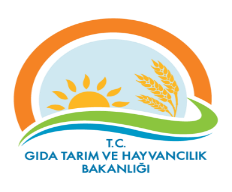 TEKİRDAĞ İL GIDA, TARIM ve HAYVANCILIK MÜDÜRLÜĞÜTEMEL SÜREÇ TANIM FORMUTEKİRDAĞ İL GIDA, TARIM ve HAYVANCILIK MÜDÜRLÜĞÜTEMEL SÜREÇ TANIM FORMUTEKİRDAĞ İL GIDA, TARIM ve HAYVANCILIK MÜDÜRLÜĞÜTEMEL SÜREÇ TANIM FORMUTEKİRDAĞ İL GIDA, TARIM ve HAYVANCILIK MÜDÜRLÜĞÜTEMEL SÜREÇ TANIM FORMUTEKİRDAĞ İL GIDA, TARIM ve HAYVANCILIK MÜDÜRLÜĞÜTEMEL SÜREÇ TANIM FORMUTEKİRDAĞ İL GIDA, TARIM ve HAYVANCILIK MÜDÜRLÜĞÜTEMEL SÜREÇ TANIM FORMUTEKİRDAĞ İL GIDA, TARIM ve HAYVANCILIK MÜDÜRLÜĞÜTEMEL SÜREÇ TANIM FORMUTEKİRDAĞ İL GIDA, TARIM ve HAYVANCILIK MÜDÜRLÜĞÜTEMEL SÜREÇ TANIM FORMUDokuman KoduDokuman KoduDokuman KoduDokuman KoduDokuman KoduGTHB.59.İLM.KYS.048GTHB.59.İLM.KYS.048TEKİRDAĞ İL GIDA, TARIM ve HAYVANCILIK MÜDÜRLÜĞÜTEMEL SÜREÇ TANIM FORMUTEKİRDAĞ İL GIDA, TARIM ve HAYVANCILIK MÜDÜRLÜĞÜTEMEL SÜREÇ TANIM FORMUTEKİRDAĞ İL GIDA, TARIM ve HAYVANCILIK MÜDÜRLÜĞÜTEMEL SÜREÇ TANIM FORMUTEKİRDAĞ İL GIDA, TARIM ve HAYVANCILIK MÜDÜRLÜĞÜTEMEL SÜREÇ TANIM FORMUTEKİRDAĞ İL GIDA, TARIM ve HAYVANCILIK MÜDÜRLÜĞÜTEMEL SÜREÇ TANIM FORMUTEKİRDAĞ İL GIDA, TARIM ve HAYVANCILIK MÜDÜRLÜĞÜTEMEL SÜREÇ TANIM FORMUTEKİRDAĞ İL GIDA, TARIM ve HAYVANCILIK MÜDÜRLÜĞÜTEMEL SÜREÇ TANIM FORMUTEKİRDAĞ İL GIDA, TARIM ve HAYVANCILIK MÜDÜRLÜĞÜTEMEL SÜREÇ TANIM FORMURevizyon NoRevizyon NoRevizyon NoRevizyon NoRevizyon NoTEKİRDAĞ İL GIDA, TARIM ve HAYVANCILIK MÜDÜRLÜĞÜTEMEL SÜREÇ TANIM FORMUTEKİRDAĞ İL GIDA, TARIM ve HAYVANCILIK MÜDÜRLÜĞÜTEMEL SÜREÇ TANIM FORMUTEKİRDAĞ İL GIDA, TARIM ve HAYVANCILIK MÜDÜRLÜĞÜTEMEL SÜREÇ TANIM FORMUTEKİRDAĞ İL GIDA, TARIM ve HAYVANCILIK MÜDÜRLÜĞÜTEMEL SÜREÇ TANIM FORMUTEKİRDAĞ İL GIDA, TARIM ve HAYVANCILIK MÜDÜRLÜĞÜTEMEL SÜREÇ TANIM FORMUTEKİRDAĞ İL GIDA, TARIM ve HAYVANCILIK MÜDÜRLÜĞÜTEMEL SÜREÇ TANIM FORMUTEKİRDAĞ İL GIDA, TARIM ve HAYVANCILIK MÜDÜRLÜĞÜTEMEL SÜREÇ TANIM FORMUTEKİRDAĞ İL GIDA, TARIM ve HAYVANCILIK MÜDÜRLÜĞÜTEMEL SÜREÇ TANIM FORMURevizyon TarihiRevizyon TarihiRevizyon TarihiRevizyon TarihiRevizyon TarihiTEKİRDAĞ İL GIDA, TARIM ve HAYVANCILIK MÜDÜRLÜĞÜTEMEL SÜREÇ TANIM FORMUTEKİRDAĞ İL GIDA, TARIM ve HAYVANCILIK MÜDÜRLÜĞÜTEMEL SÜREÇ TANIM FORMUTEKİRDAĞ İL GIDA, TARIM ve HAYVANCILIK MÜDÜRLÜĞÜTEMEL SÜREÇ TANIM FORMUTEKİRDAĞ İL GIDA, TARIM ve HAYVANCILIK MÜDÜRLÜĞÜTEMEL SÜREÇ TANIM FORMUTEKİRDAĞ İL GIDA, TARIM ve HAYVANCILIK MÜDÜRLÜĞÜTEMEL SÜREÇ TANIM FORMUTEKİRDAĞ İL GIDA, TARIM ve HAYVANCILIK MÜDÜRLÜĞÜTEMEL SÜREÇ TANIM FORMUTEKİRDAĞ İL GIDA, TARIM ve HAYVANCILIK MÜDÜRLÜĞÜTEMEL SÜREÇ TANIM FORMUTEKİRDAĞ İL GIDA, TARIM ve HAYVANCILIK MÜDÜRLÜĞÜTEMEL SÜREÇ TANIM FORMUYayın TarihiYayın TarihiYayın TarihiYayın TarihiYayın TarihiTEKİRDAĞ İL GIDA, TARIM ve HAYVANCILIK MÜDÜRLÜĞÜTEMEL SÜREÇ TANIM FORMUTEKİRDAĞ İL GIDA, TARIM ve HAYVANCILIK MÜDÜRLÜĞÜTEMEL SÜREÇ TANIM FORMUTEKİRDAĞ İL GIDA, TARIM ve HAYVANCILIK MÜDÜRLÜĞÜTEMEL SÜREÇ TANIM FORMUTEKİRDAĞ İL GIDA, TARIM ve HAYVANCILIK MÜDÜRLÜĞÜTEMEL SÜREÇ TANIM FORMUTEKİRDAĞ İL GIDA, TARIM ve HAYVANCILIK MÜDÜRLÜĞÜTEMEL SÜREÇ TANIM FORMUTEKİRDAĞ İL GIDA, TARIM ve HAYVANCILIK MÜDÜRLÜĞÜTEMEL SÜREÇ TANIM FORMUTEKİRDAĞ İL GIDA, TARIM ve HAYVANCILIK MÜDÜRLÜĞÜTEMEL SÜREÇ TANIM FORMUTEKİRDAĞ İL GIDA, TARIM ve HAYVANCILIK MÜDÜRLÜĞÜTEMEL SÜREÇ TANIM FORMUSayfa SayısıSayfa SayısıSayfa SayısıSayfa SayısıSayfa SayısıSüreç Adı Süreç Adı Süreç Adı Süreç Adı GIDA VE YEM İTHALAT İZNİ İŞLEMLERİ SÜRECİ GIDA VE YEM İTHALAT İZNİ İŞLEMLERİ SÜRECİ GIDA VE YEM İTHALAT İZNİ İŞLEMLERİ SÜRECİ GIDA VE YEM İTHALAT İZNİ İŞLEMLERİ SÜRECİ GIDA VE YEM İTHALAT İZNİ İŞLEMLERİ SÜRECİ GIDA VE YEM İTHALAT İZNİ İŞLEMLERİ SÜRECİ GIDA VE YEM İTHALAT İZNİ İŞLEMLERİ SÜRECİ GIDA VE YEM İTHALAT İZNİ İŞLEMLERİ SÜRECİ GIDA VE YEM İTHALAT İZNİ İŞLEMLERİ SÜRECİ GIDA VE YEM İTHALAT İZNİ İŞLEMLERİ SÜRECİ GIDA VE YEM İTHALAT İZNİ İŞLEMLERİ SÜRECİ Süreç No:048Süreç No:048Süreç No:048Süreç No:048Süreç No:048Süreç TipiSüreç TipiSüreç TipiSüreç TipiOPERASYONELOPERASYONELOPERASYONELOPERASYONELOPERASYONELOPERASYONELOPERASYONELOPERASYONELOPERASYONELOPERASYONELOPERASYONELOPERASYONELOPERASYONELOPERASYONELOPERASYONELOPERASYONELSüreç Sahibi  Süreç Sahibi  Süreç Sahibi  Süreç Sahibi  Gıda, Tarım ve Hayvancılık İl Müdürü (Kalite Yönetim Sistemi Lideri)Gıda, Tarım ve Hayvancılık İl Müdürü (Kalite Yönetim Sistemi Lideri)Gıda, Tarım ve Hayvancılık İl Müdürü (Kalite Yönetim Sistemi Lideri)Gıda, Tarım ve Hayvancılık İl Müdürü (Kalite Yönetim Sistemi Lideri)Gıda, Tarım ve Hayvancılık İl Müdürü (Kalite Yönetim Sistemi Lideri)Gıda, Tarım ve Hayvancılık İl Müdürü (Kalite Yönetim Sistemi Lideri)Gıda, Tarım ve Hayvancılık İl Müdürü (Kalite Yönetim Sistemi Lideri)Gıda, Tarım ve Hayvancılık İl Müdürü (Kalite Yönetim Sistemi Lideri)Gıda, Tarım ve Hayvancılık İl Müdürü (Kalite Yönetim Sistemi Lideri)Gıda, Tarım ve Hayvancılık İl Müdürü (Kalite Yönetim Sistemi Lideri)Gıda, Tarım ve Hayvancılık İl Müdürü (Kalite Yönetim Sistemi Lideri)Gıda, Tarım ve Hayvancılık İl Müdürü (Kalite Yönetim Sistemi Lideri)Gıda, Tarım ve Hayvancılık İl Müdürü (Kalite Yönetim Sistemi Lideri)Gıda, Tarım ve Hayvancılık İl Müdürü (Kalite Yönetim Sistemi Lideri)Gıda, Tarım ve Hayvancılık İl Müdürü (Kalite Yönetim Sistemi Lideri)Gıda, Tarım ve Hayvancılık İl Müdürü (Kalite Yönetim Sistemi Lideri)Süreç Sorumlusu/SorumlularıSüreç Sorumlusu/SorumlularıSüreç Sorumlusu/SorumlularıSüreç Sorumlusu/Sorumlularıİlgili İl Müdür Yardımcısı İlgili Şube Müdürüİlgili İl Müdür Yardımcısı İlgili Şube Müdürüİlgili İl Müdür Yardımcısı İlgili Şube Müdürüİlgili İl Müdür Yardımcısı İlgili Şube Müdürüİlgili İl Müdür Yardımcısı İlgili Şube Müdürüİlgili İl Müdür Yardımcısı İlgili Şube Müdürüİlgili İl Müdür Yardımcısı İlgili Şube Müdürüİlgili İl Müdür Yardımcısı İlgili Şube Müdürüİlgili İl Müdür Yardımcısı İlgili Şube Müdürüİlgili İl Müdür Yardımcısı İlgili Şube Müdürüİlgili İl Müdür Yardımcısı İlgili Şube Müdürüİlgili İl Müdür Yardımcısı İlgili Şube Müdürüİlgili İl Müdür Yardımcısı İlgili Şube Müdürüİlgili İl Müdür Yardımcısı İlgili Şube Müdürüİlgili İl Müdür Yardımcısı İlgili Şube Müdürüİlgili İl Müdür Yardımcısı İlgili Şube MüdürüSüreç UygulayıcılarıSüreç UygulayıcılarıSüreç UygulayıcılarıSüreç UygulayıcılarıGıda Mühendisi, Veteriner Hekim, Ziraat MühendisiGıda Mühendisi, Veteriner Hekim, Ziraat MühendisiGıda Mühendisi, Veteriner Hekim, Ziraat MühendisiGıda Mühendisi, Veteriner Hekim, Ziraat MühendisiGıda Mühendisi, Veteriner Hekim, Ziraat MühendisiGıda Mühendisi, Veteriner Hekim, Ziraat MühendisiGıda Mühendisi, Veteriner Hekim, Ziraat MühendisiGıda Mühendisi, Veteriner Hekim, Ziraat MühendisiGıda Mühendisi, Veteriner Hekim, Ziraat MühendisiGıda Mühendisi, Veteriner Hekim, Ziraat MühendisiGıda Mühendisi, Veteriner Hekim, Ziraat MühendisiGıda Mühendisi, Veteriner Hekim, Ziraat MühendisiGıda Mühendisi, Veteriner Hekim, Ziraat MühendisiGıda Mühendisi, Veteriner Hekim, Ziraat MühendisiGıda Mühendisi, Veteriner Hekim, Ziraat MühendisiGıda Mühendisi, Veteriner Hekim, Ziraat MühendisiSÜREÇ SINIRLARISÜREÇ SINIRLARISÜREÇ SINIRLARISÜREÇ SINIRLARIBaşlangıç NoktasıBaşlangıç NoktasıBaşlangıç Noktasıİthalatçı Firmanın GGBS Sistemi Üzerinden İthal İzni Müracaatıİthalatçı Firmanın GGBS Sistemi Üzerinden İthal İzni Müracaatıİthalatçı Firmanın GGBS Sistemi Üzerinden İthal İzni Müracaatıİthalatçı Firmanın GGBS Sistemi Üzerinden İthal İzni Müracaatıİthalatçı Firmanın GGBS Sistemi Üzerinden İthal İzni Müracaatıİthalatçı Firmanın GGBS Sistemi Üzerinden İthal İzni Müracaatıİthalatçı Firmanın GGBS Sistemi Üzerinden İthal İzni Müracaatıİthalatçı Firmanın GGBS Sistemi Üzerinden İthal İzni Müracaatıİthalatçı Firmanın GGBS Sistemi Üzerinden İthal İzni Müracaatıİthalatçı Firmanın GGBS Sistemi Üzerinden İthal İzni Müracaatıİthalatçı Firmanın GGBS Sistemi Üzerinden İthal İzni Müracaatıİthalatçı Firmanın GGBS Sistemi Üzerinden İthal İzni Müracaatıİthalatçı Firmanın GGBS Sistemi Üzerinden İthal İzni MüracaatıSÜREÇ SINIRLARISÜREÇ SINIRLARISÜREÇ SINIRLARISÜREÇ SINIRLARIBitiş NoktasıBitiş NoktasıBitiş NoktasıÜrünün ithalatına İzin Verilmesi veya Uygunsuzluk YazısıÜrünün ithalatına İzin Verilmesi veya Uygunsuzluk YazısıÜrünün ithalatına İzin Verilmesi veya Uygunsuzluk YazısıÜrünün ithalatına İzin Verilmesi veya Uygunsuzluk YazısıÜrünün ithalatına İzin Verilmesi veya Uygunsuzluk YazısıÜrünün ithalatına İzin Verilmesi veya Uygunsuzluk YazısıÜrünün ithalatına İzin Verilmesi veya Uygunsuzluk YazısıÜrünün ithalatına İzin Verilmesi veya Uygunsuzluk YazısıÜrünün ithalatına İzin Verilmesi veya Uygunsuzluk YazısıÜrünün ithalatına İzin Verilmesi veya Uygunsuzluk YazısıÜrünün ithalatına İzin Verilmesi veya Uygunsuzluk YazısıÜrünün ithalatına İzin Verilmesi veya Uygunsuzluk YazısıÜrünün ithalatına İzin Verilmesi veya Uygunsuzluk YazısıGİRDİLERGİRDİLERGİRDİLERGİRDİLERGİRDİLERGİRDİLERGİRDİLERGİRDİLERGİRDİLERGİRDİLERGİRDİLERGİRDİLERGİRDİ SAĞLAYANLARGİRDİ SAĞLAYANLARGİRDİ SAĞLAYANLARGİRDİ SAĞLAYANLARGİRDİ SAĞLAYANLARGİRDİ SAĞLAYANLARGİRDİ SAĞLAYANLARGİRDİ SAĞLAYANLAR1.	Başvuru sahibi tarafından İthalat Ön Bildirim İşlemleri Başvurusuna ilişkin müracaatın Gıda Güvenliği Bilgi Sistemi (GGBS) üzerinden yapılması,2.	GGBS üzerinden alınan İthalat izni başvurusuna ilişkin Ön Bildirim Formuna ait çıktının sistem üzerinden alınması3.	Gıda/Yem İthalat izni Ön Bildirim Formunun Gıda ve Yem Şube Müdürü /Birim sorumlusu tarafından incelenerek ilgili kişiye havale edilmesi4.	İlgili personel tarafından, GGBS üzerinden Ön Bildirim Formuna ilişkin eklerin çıktısının alınması5.	İlgili personel tarafından başvuru dosyasının içeriğinin mevzuata uygunluğunun, mevzuatta belirtilen süre içerisinde kontrol edilmesi6.	Ön Bildirim mevzuata uygunsa Ön Bildirime ait başvurunun GGBS üzerinden onaylanması7.	Ön Bildirim mevzuata uygun değilse Ön Bildirime ait başvurunun GGBS üzerinden reddedilmesi ve başvuru sahibine uygunluk gerekçesinin bildirilmesi8.	Ön Bildirimin mevzuata göre eksikliği varsa Ön Bildirim başvurusunun uygunsuzluk gerekçesi ile başvuru sahibine iade edilmesi9.	Firma tarafından eksikliği giderilen başvurunun yeniden kontrol edilmesi sonucu ;•	Ön Bildirim mevzuata uygunsa Ön Bildirime ait başvurunun GGBS üzerinden onaylanması•	Ön Bildirim mevzuata uygun değilse Ön Bildirime ait başvurunun GGBS üzerinden reddedilmesi ve başvuru sahibine uygunluk gerekçesinin bildirilmesi1.	Başvuru sahibi tarafından İthalat Ön Bildirim İşlemleri Başvurusuna ilişkin müracaatın Gıda Güvenliği Bilgi Sistemi (GGBS) üzerinden yapılması,2.	GGBS üzerinden alınan İthalat izni başvurusuna ilişkin Ön Bildirim Formuna ait çıktının sistem üzerinden alınması3.	Gıda/Yem İthalat izni Ön Bildirim Formunun Gıda ve Yem Şube Müdürü /Birim sorumlusu tarafından incelenerek ilgili kişiye havale edilmesi4.	İlgili personel tarafından, GGBS üzerinden Ön Bildirim Formuna ilişkin eklerin çıktısının alınması5.	İlgili personel tarafından başvuru dosyasının içeriğinin mevzuata uygunluğunun, mevzuatta belirtilen süre içerisinde kontrol edilmesi6.	Ön Bildirim mevzuata uygunsa Ön Bildirime ait başvurunun GGBS üzerinden onaylanması7.	Ön Bildirim mevzuata uygun değilse Ön Bildirime ait başvurunun GGBS üzerinden reddedilmesi ve başvuru sahibine uygunluk gerekçesinin bildirilmesi8.	Ön Bildirimin mevzuata göre eksikliği varsa Ön Bildirim başvurusunun uygunsuzluk gerekçesi ile başvuru sahibine iade edilmesi9.	Firma tarafından eksikliği giderilen başvurunun yeniden kontrol edilmesi sonucu ;•	Ön Bildirim mevzuata uygunsa Ön Bildirime ait başvurunun GGBS üzerinden onaylanması•	Ön Bildirim mevzuata uygun değilse Ön Bildirime ait başvurunun GGBS üzerinden reddedilmesi ve başvuru sahibine uygunluk gerekçesinin bildirilmesi1.	Başvuru sahibi tarafından İthalat Ön Bildirim İşlemleri Başvurusuna ilişkin müracaatın Gıda Güvenliği Bilgi Sistemi (GGBS) üzerinden yapılması,2.	GGBS üzerinden alınan İthalat izni başvurusuna ilişkin Ön Bildirim Formuna ait çıktının sistem üzerinden alınması3.	Gıda/Yem İthalat izni Ön Bildirim Formunun Gıda ve Yem Şube Müdürü /Birim sorumlusu tarafından incelenerek ilgili kişiye havale edilmesi4.	İlgili personel tarafından, GGBS üzerinden Ön Bildirim Formuna ilişkin eklerin çıktısının alınması5.	İlgili personel tarafından başvuru dosyasının içeriğinin mevzuata uygunluğunun, mevzuatta belirtilen süre içerisinde kontrol edilmesi6.	Ön Bildirim mevzuata uygunsa Ön Bildirime ait başvurunun GGBS üzerinden onaylanması7.	Ön Bildirim mevzuata uygun değilse Ön Bildirime ait başvurunun GGBS üzerinden reddedilmesi ve başvuru sahibine uygunluk gerekçesinin bildirilmesi8.	Ön Bildirimin mevzuata göre eksikliği varsa Ön Bildirim başvurusunun uygunsuzluk gerekçesi ile başvuru sahibine iade edilmesi9.	Firma tarafından eksikliği giderilen başvurunun yeniden kontrol edilmesi sonucu ;•	Ön Bildirim mevzuata uygunsa Ön Bildirime ait başvurunun GGBS üzerinden onaylanması•	Ön Bildirim mevzuata uygun değilse Ön Bildirime ait başvurunun GGBS üzerinden reddedilmesi ve başvuru sahibine uygunluk gerekçesinin bildirilmesi1.	Başvuru sahibi tarafından İthalat Ön Bildirim İşlemleri Başvurusuna ilişkin müracaatın Gıda Güvenliği Bilgi Sistemi (GGBS) üzerinden yapılması,2.	GGBS üzerinden alınan İthalat izni başvurusuna ilişkin Ön Bildirim Formuna ait çıktının sistem üzerinden alınması3.	Gıda/Yem İthalat izni Ön Bildirim Formunun Gıda ve Yem Şube Müdürü /Birim sorumlusu tarafından incelenerek ilgili kişiye havale edilmesi4.	İlgili personel tarafından, GGBS üzerinden Ön Bildirim Formuna ilişkin eklerin çıktısının alınması5.	İlgili personel tarafından başvuru dosyasının içeriğinin mevzuata uygunluğunun, mevzuatta belirtilen süre içerisinde kontrol edilmesi6.	Ön Bildirim mevzuata uygunsa Ön Bildirime ait başvurunun GGBS üzerinden onaylanması7.	Ön Bildirim mevzuata uygun değilse Ön Bildirime ait başvurunun GGBS üzerinden reddedilmesi ve başvuru sahibine uygunluk gerekçesinin bildirilmesi8.	Ön Bildirimin mevzuata göre eksikliği varsa Ön Bildirim başvurusunun uygunsuzluk gerekçesi ile başvuru sahibine iade edilmesi9.	Firma tarafından eksikliği giderilen başvurunun yeniden kontrol edilmesi sonucu ;•	Ön Bildirim mevzuata uygunsa Ön Bildirime ait başvurunun GGBS üzerinden onaylanması•	Ön Bildirim mevzuata uygun değilse Ön Bildirime ait başvurunun GGBS üzerinden reddedilmesi ve başvuru sahibine uygunluk gerekçesinin bildirilmesi1.	Başvuru sahibi tarafından İthalat Ön Bildirim İşlemleri Başvurusuna ilişkin müracaatın Gıda Güvenliği Bilgi Sistemi (GGBS) üzerinden yapılması,2.	GGBS üzerinden alınan İthalat izni başvurusuna ilişkin Ön Bildirim Formuna ait çıktının sistem üzerinden alınması3.	Gıda/Yem İthalat izni Ön Bildirim Formunun Gıda ve Yem Şube Müdürü /Birim sorumlusu tarafından incelenerek ilgili kişiye havale edilmesi4.	İlgili personel tarafından, GGBS üzerinden Ön Bildirim Formuna ilişkin eklerin çıktısının alınması5.	İlgili personel tarafından başvuru dosyasının içeriğinin mevzuata uygunluğunun, mevzuatta belirtilen süre içerisinde kontrol edilmesi6.	Ön Bildirim mevzuata uygunsa Ön Bildirime ait başvurunun GGBS üzerinden onaylanması7.	Ön Bildirim mevzuata uygun değilse Ön Bildirime ait başvurunun GGBS üzerinden reddedilmesi ve başvuru sahibine uygunluk gerekçesinin bildirilmesi8.	Ön Bildirimin mevzuata göre eksikliği varsa Ön Bildirim başvurusunun uygunsuzluk gerekçesi ile başvuru sahibine iade edilmesi9.	Firma tarafından eksikliği giderilen başvurunun yeniden kontrol edilmesi sonucu ;•	Ön Bildirim mevzuata uygunsa Ön Bildirime ait başvurunun GGBS üzerinden onaylanması•	Ön Bildirim mevzuata uygun değilse Ön Bildirime ait başvurunun GGBS üzerinden reddedilmesi ve başvuru sahibine uygunluk gerekçesinin bildirilmesi1.	Başvuru sahibi tarafından İthalat Ön Bildirim İşlemleri Başvurusuna ilişkin müracaatın Gıda Güvenliği Bilgi Sistemi (GGBS) üzerinden yapılması,2.	GGBS üzerinden alınan İthalat izni başvurusuna ilişkin Ön Bildirim Formuna ait çıktının sistem üzerinden alınması3.	Gıda/Yem İthalat izni Ön Bildirim Formunun Gıda ve Yem Şube Müdürü /Birim sorumlusu tarafından incelenerek ilgili kişiye havale edilmesi4.	İlgili personel tarafından, GGBS üzerinden Ön Bildirim Formuna ilişkin eklerin çıktısının alınması5.	İlgili personel tarafından başvuru dosyasının içeriğinin mevzuata uygunluğunun, mevzuatta belirtilen süre içerisinde kontrol edilmesi6.	Ön Bildirim mevzuata uygunsa Ön Bildirime ait başvurunun GGBS üzerinden onaylanması7.	Ön Bildirim mevzuata uygun değilse Ön Bildirime ait başvurunun GGBS üzerinden reddedilmesi ve başvuru sahibine uygunluk gerekçesinin bildirilmesi8.	Ön Bildirimin mevzuata göre eksikliği varsa Ön Bildirim başvurusunun uygunsuzluk gerekçesi ile başvuru sahibine iade edilmesi9.	Firma tarafından eksikliği giderilen başvurunun yeniden kontrol edilmesi sonucu ;•	Ön Bildirim mevzuata uygunsa Ön Bildirime ait başvurunun GGBS üzerinden onaylanması•	Ön Bildirim mevzuata uygun değilse Ön Bildirime ait başvurunun GGBS üzerinden reddedilmesi ve başvuru sahibine uygunluk gerekçesinin bildirilmesi1.	Başvuru sahibi tarafından İthalat Ön Bildirim İşlemleri Başvurusuna ilişkin müracaatın Gıda Güvenliği Bilgi Sistemi (GGBS) üzerinden yapılması,2.	GGBS üzerinden alınan İthalat izni başvurusuna ilişkin Ön Bildirim Formuna ait çıktının sistem üzerinden alınması3.	Gıda/Yem İthalat izni Ön Bildirim Formunun Gıda ve Yem Şube Müdürü /Birim sorumlusu tarafından incelenerek ilgili kişiye havale edilmesi4.	İlgili personel tarafından, GGBS üzerinden Ön Bildirim Formuna ilişkin eklerin çıktısının alınması5.	İlgili personel tarafından başvuru dosyasının içeriğinin mevzuata uygunluğunun, mevzuatta belirtilen süre içerisinde kontrol edilmesi6.	Ön Bildirim mevzuata uygunsa Ön Bildirime ait başvurunun GGBS üzerinden onaylanması7.	Ön Bildirim mevzuata uygun değilse Ön Bildirime ait başvurunun GGBS üzerinden reddedilmesi ve başvuru sahibine uygunluk gerekçesinin bildirilmesi8.	Ön Bildirimin mevzuata göre eksikliği varsa Ön Bildirim başvurusunun uygunsuzluk gerekçesi ile başvuru sahibine iade edilmesi9.	Firma tarafından eksikliği giderilen başvurunun yeniden kontrol edilmesi sonucu ;•	Ön Bildirim mevzuata uygunsa Ön Bildirime ait başvurunun GGBS üzerinden onaylanması•	Ön Bildirim mevzuata uygun değilse Ön Bildirime ait başvurunun GGBS üzerinden reddedilmesi ve başvuru sahibine uygunluk gerekçesinin bildirilmesi1.	Başvuru sahibi tarafından İthalat Ön Bildirim İşlemleri Başvurusuna ilişkin müracaatın Gıda Güvenliği Bilgi Sistemi (GGBS) üzerinden yapılması,2.	GGBS üzerinden alınan İthalat izni başvurusuna ilişkin Ön Bildirim Formuna ait çıktının sistem üzerinden alınması3.	Gıda/Yem İthalat izni Ön Bildirim Formunun Gıda ve Yem Şube Müdürü /Birim sorumlusu tarafından incelenerek ilgili kişiye havale edilmesi4.	İlgili personel tarafından, GGBS üzerinden Ön Bildirim Formuna ilişkin eklerin çıktısının alınması5.	İlgili personel tarafından başvuru dosyasının içeriğinin mevzuata uygunluğunun, mevzuatta belirtilen süre içerisinde kontrol edilmesi6.	Ön Bildirim mevzuata uygunsa Ön Bildirime ait başvurunun GGBS üzerinden onaylanması7.	Ön Bildirim mevzuata uygun değilse Ön Bildirime ait başvurunun GGBS üzerinden reddedilmesi ve başvuru sahibine uygunluk gerekçesinin bildirilmesi8.	Ön Bildirimin mevzuata göre eksikliği varsa Ön Bildirim başvurusunun uygunsuzluk gerekçesi ile başvuru sahibine iade edilmesi9.	Firma tarafından eksikliği giderilen başvurunun yeniden kontrol edilmesi sonucu ;•	Ön Bildirim mevzuata uygunsa Ön Bildirime ait başvurunun GGBS üzerinden onaylanması•	Ön Bildirim mevzuata uygun değilse Ön Bildirime ait başvurunun GGBS üzerinden reddedilmesi ve başvuru sahibine uygunluk gerekçesinin bildirilmesi1.	Başvuru sahibi tarafından İthalat Ön Bildirim İşlemleri Başvurusuna ilişkin müracaatın Gıda Güvenliği Bilgi Sistemi (GGBS) üzerinden yapılması,2.	GGBS üzerinden alınan İthalat izni başvurusuna ilişkin Ön Bildirim Formuna ait çıktının sistem üzerinden alınması3.	Gıda/Yem İthalat izni Ön Bildirim Formunun Gıda ve Yem Şube Müdürü /Birim sorumlusu tarafından incelenerek ilgili kişiye havale edilmesi4.	İlgili personel tarafından, GGBS üzerinden Ön Bildirim Formuna ilişkin eklerin çıktısının alınması5.	İlgili personel tarafından başvuru dosyasının içeriğinin mevzuata uygunluğunun, mevzuatta belirtilen süre içerisinde kontrol edilmesi6.	Ön Bildirim mevzuata uygunsa Ön Bildirime ait başvurunun GGBS üzerinden onaylanması7.	Ön Bildirim mevzuata uygun değilse Ön Bildirime ait başvurunun GGBS üzerinden reddedilmesi ve başvuru sahibine uygunluk gerekçesinin bildirilmesi8.	Ön Bildirimin mevzuata göre eksikliği varsa Ön Bildirim başvurusunun uygunsuzluk gerekçesi ile başvuru sahibine iade edilmesi9.	Firma tarafından eksikliği giderilen başvurunun yeniden kontrol edilmesi sonucu ;•	Ön Bildirim mevzuata uygunsa Ön Bildirime ait başvurunun GGBS üzerinden onaylanması•	Ön Bildirim mevzuata uygun değilse Ön Bildirime ait başvurunun GGBS üzerinden reddedilmesi ve başvuru sahibine uygunluk gerekçesinin bildirilmesi1.	Başvuru sahibi tarafından İthalat Ön Bildirim İşlemleri Başvurusuna ilişkin müracaatın Gıda Güvenliği Bilgi Sistemi (GGBS) üzerinden yapılması,2.	GGBS üzerinden alınan İthalat izni başvurusuna ilişkin Ön Bildirim Formuna ait çıktının sistem üzerinden alınması3.	Gıda/Yem İthalat izni Ön Bildirim Formunun Gıda ve Yem Şube Müdürü /Birim sorumlusu tarafından incelenerek ilgili kişiye havale edilmesi4.	İlgili personel tarafından, GGBS üzerinden Ön Bildirim Formuna ilişkin eklerin çıktısının alınması5.	İlgili personel tarafından başvuru dosyasının içeriğinin mevzuata uygunluğunun, mevzuatta belirtilen süre içerisinde kontrol edilmesi6.	Ön Bildirim mevzuata uygunsa Ön Bildirime ait başvurunun GGBS üzerinden onaylanması7.	Ön Bildirim mevzuata uygun değilse Ön Bildirime ait başvurunun GGBS üzerinden reddedilmesi ve başvuru sahibine uygunluk gerekçesinin bildirilmesi8.	Ön Bildirimin mevzuata göre eksikliği varsa Ön Bildirim başvurusunun uygunsuzluk gerekçesi ile başvuru sahibine iade edilmesi9.	Firma tarafından eksikliği giderilen başvurunun yeniden kontrol edilmesi sonucu ;•	Ön Bildirim mevzuata uygunsa Ön Bildirime ait başvurunun GGBS üzerinden onaylanması•	Ön Bildirim mevzuata uygun değilse Ön Bildirime ait başvurunun GGBS üzerinden reddedilmesi ve başvuru sahibine uygunluk gerekçesinin bildirilmesi1.	Başvuru sahibi tarafından İthalat Ön Bildirim İşlemleri Başvurusuna ilişkin müracaatın Gıda Güvenliği Bilgi Sistemi (GGBS) üzerinden yapılması,2.	GGBS üzerinden alınan İthalat izni başvurusuna ilişkin Ön Bildirim Formuna ait çıktının sistem üzerinden alınması3.	Gıda/Yem İthalat izni Ön Bildirim Formunun Gıda ve Yem Şube Müdürü /Birim sorumlusu tarafından incelenerek ilgili kişiye havale edilmesi4.	İlgili personel tarafından, GGBS üzerinden Ön Bildirim Formuna ilişkin eklerin çıktısının alınması5.	İlgili personel tarafından başvuru dosyasının içeriğinin mevzuata uygunluğunun, mevzuatta belirtilen süre içerisinde kontrol edilmesi6.	Ön Bildirim mevzuata uygunsa Ön Bildirime ait başvurunun GGBS üzerinden onaylanması7.	Ön Bildirim mevzuata uygun değilse Ön Bildirime ait başvurunun GGBS üzerinden reddedilmesi ve başvuru sahibine uygunluk gerekçesinin bildirilmesi8.	Ön Bildirimin mevzuata göre eksikliği varsa Ön Bildirim başvurusunun uygunsuzluk gerekçesi ile başvuru sahibine iade edilmesi9.	Firma tarafından eksikliği giderilen başvurunun yeniden kontrol edilmesi sonucu ;•	Ön Bildirim mevzuata uygunsa Ön Bildirime ait başvurunun GGBS üzerinden onaylanması•	Ön Bildirim mevzuata uygun değilse Ön Bildirime ait başvurunun GGBS üzerinden reddedilmesi ve başvuru sahibine uygunluk gerekçesinin bildirilmesi1.	Başvuru sahibi tarafından İthalat Ön Bildirim İşlemleri Başvurusuna ilişkin müracaatın Gıda Güvenliği Bilgi Sistemi (GGBS) üzerinden yapılması,2.	GGBS üzerinden alınan İthalat izni başvurusuna ilişkin Ön Bildirim Formuna ait çıktının sistem üzerinden alınması3.	Gıda/Yem İthalat izni Ön Bildirim Formunun Gıda ve Yem Şube Müdürü /Birim sorumlusu tarafından incelenerek ilgili kişiye havale edilmesi4.	İlgili personel tarafından, GGBS üzerinden Ön Bildirim Formuna ilişkin eklerin çıktısının alınması5.	İlgili personel tarafından başvuru dosyasının içeriğinin mevzuata uygunluğunun, mevzuatta belirtilen süre içerisinde kontrol edilmesi6.	Ön Bildirim mevzuata uygunsa Ön Bildirime ait başvurunun GGBS üzerinden onaylanması7.	Ön Bildirim mevzuata uygun değilse Ön Bildirime ait başvurunun GGBS üzerinden reddedilmesi ve başvuru sahibine uygunluk gerekçesinin bildirilmesi8.	Ön Bildirimin mevzuata göre eksikliği varsa Ön Bildirim başvurusunun uygunsuzluk gerekçesi ile başvuru sahibine iade edilmesi9.	Firma tarafından eksikliği giderilen başvurunun yeniden kontrol edilmesi sonucu ;•	Ön Bildirim mevzuata uygunsa Ön Bildirime ait başvurunun GGBS üzerinden onaylanması•	Ön Bildirim mevzuata uygun değilse Ön Bildirime ait başvurunun GGBS üzerinden reddedilmesi ve başvuru sahibine uygunluk gerekçesinin bildirilmesiÖn Bildirim izni almak isteyen firmaÖn Bildirim izni almak isteyen firmaÖn Bildirim izni almak isteyen firmaÖn Bildirim izni almak isteyen firmaÖn Bildirim izni almak isteyen firmaÖn Bildirim izni almak isteyen firmaÖn Bildirim izni almak isteyen firmaÖn Bildirim izni almak isteyen firmaÇIKTILARÇIKTILARÇIKTILARÇIKTILARÇIKTILARÇIKTILARÇIKTILARÇIKTILARÇIKTILARÇIKTILARÇIKTILARÇIKTILARÇIKTI ALICILARIÇIKTI ALICILARIÇIKTI ALICILARIÇIKTI ALICILARIÇIKTI ALICILARIÇIKTI ALICILARIÇIKTI ALICILARIÇIKTI ALICILARI           Başvuru sadece GGBS sisteminde onaylanır veya rededilir           Başvuru sadece GGBS sisteminde onaylanır veya rededilir           Başvuru sadece GGBS sisteminde onaylanır veya rededilir           Başvuru sadece GGBS sisteminde onaylanır veya rededilir           Başvuru sadece GGBS sisteminde onaylanır veya rededilir           Başvuru sadece GGBS sisteminde onaylanır veya rededilir           Başvuru sadece GGBS sisteminde onaylanır veya rededilir           Başvuru sadece GGBS sisteminde onaylanır veya rededilir           Başvuru sadece GGBS sisteminde onaylanır veya rededilir           Başvuru sadece GGBS sisteminde onaylanır veya rededilir           Başvuru sadece GGBS sisteminde onaylanır veya rededilir           Başvuru sadece GGBS sisteminde onaylanır veya rededilirÖn Bildiriml izni almak isteyen firmaÖn Bildiriml izni almak isteyen firmaÖn Bildiriml izni almak isteyen firmaÖn Bildiriml izni almak isteyen firmaÖn Bildiriml izni almak isteyen firmaÖn Bildiriml izni almak isteyen firmaÖn Bildiriml izni almak isteyen firmaÖn Bildiriml izni almak isteyen firmaKAYNAKLARKAYNAKLARKAYNAKLARKAYNAKLARKAYNAKLARKAYNAKLARKAYNAKLARKAYNAKLARKAYNAKLARKAYNAKLARKAYNAKLARKAYNAKLARKAYNAKLARKAYNAKLARKAYNAKLARKAYNAKLARKAYNAKLARKAYNAKLARKAYNAKLARKAYNAKLARProses Kaynakları:İnsan kaynağıBütçeAraç, Ekipman, taşıtlar vb.5996 Sayılı Veteriner Hizmetleri Bitki Sağlığı Gıda ve Yem Kanunu Gıda Güvenliği Bilgi Sistemi (GGBS) EBYS (Elektronik Belge Yönetim Sistemi)Tebliğler ve Genelgelerİlgili  tüm mevzuat.Proses Kaynakları:İnsan kaynağıBütçeAraç, Ekipman, taşıtlar vb.5996 Sayılı Veteriner Hizmetleri Bitki Sağlığı Gıda ve Yem Kanunu Gıda Güvenliği Bilgi Sistemi (GGBS) EBYS (Elektronik Belge Yönetim Sistemi)Tebliğler ve Genelgelerİlgili  tüm mevzuat.Proses Kaynakları:İnsan kaynağıBütçeAraç, Ekipman, taşıtlar vb.5996 Sayılı Veteriner Hizmetleri Bitki Sağlığı Gıda ve Yem Kanunu Gıda Güvenliği Bilgi Sistemi (GGBS) EBYS (Elektronik Belge Yönetim Sistemi)Tebliğler ve Genelgelerİlgili  tüm mevzuat.Proses Kaynakları:İnsan kaynağıBütçeAraç, Ekipman, taşıtlar vb.5996 Sayılı Veteriner Hizmetleri Bitki Sağlığı Gıda ve Yem Kanunu Gıda Güvenliği Bilgi Sistemi (GGBS) EBYS (Elektronik Belge Yönetim Sistemi)Tebliğler ve Genelgelerİlgili  tüm mevzuat.Proses Kaynakları:İnsan kaynağıBütçeAraç, Ekipman, taşıtlar vb.5996 Sayılı Veteriner Hizmetleri Bitki Sağlığı Gıda ve Yem Kanunu Gıda Güvenliği Bilgi Sistemi (GGBS) EBYS (Elektronik Belge Yönetim Sistemi)Tebliğler ve Genelgelerİlgili  tüm mevzuat.Proses Kaynakları:İnsan kaynağıBütçeAraç, Ekipman, taşıtlar vb.5996 Sayılı Veteriner Hizmetleri Bitki Sağlığı Gıda ve Yem Kanunu Gıda Güvenliği Bilgi Sistemi (GGBS) EBYS (Elektronik Belge Yönetim Sistemi)Tebliğler ve Genelgelerİlgili  tüm mevzuat.Proses Kaynakları:İnsan kaynağıBütçeAraç, Ekipman, taşıtlar vb.5996 Sayılı Veteriner Hizmetleri Bitki Sağlığı Gıda ve Yem Kanunu Gıda Güvenliği Bilgi Sistemi (GGBS) EBYS (Elektronik Belge Yönetim Sistemi)Tebliğler ve Genelgelerİlgili  tüm mevzuat.Proses Kaynakları:İnsan kaynağıBütçeAraç, Ekipman, taşıtlar vb.5996 Sayılı Veteriner Hizmetleri Bitki Sağlığı Gıda ve Yem Kanunu Gıda Güvenliği Bilgi Sistemi (GGBS) EBYS (Elektronik Belge Yönetim Sistemi)Tebliğler ve Genelgelerİlgili  tüm mevzuat.Proses Kaynakları:İnsan kaynağıBütçeAraç, Ekipman, taşıtlar vb.5996 Sayılı Veteriner Hizmetleri Bitki Sağlığı Gıda ve Yem Kanunu Gıda Güvenliği Bilgi Sistemi (GGBS) EBYS (Elektronik Belge Yönetim Sistemi)Tebliğler ve Genelgelerİlgili  tüm mevzuat.Proses Kaynakları:İnsan kaynağıBütçeAraç, Ekipman, taşıtlar vb.5996 Sayılı Veteriner Hizmetleri Bitki Sağlığı Gıda ve Yem Kanunu Gıda Güvenliği Bilgi Sistemi (GGBS) EBYS (Elektronik Belge Yönetim Sistemi)Tebliğler ve Genelgelerİlgili  tüm mevzuat.Proses Kaynakları:İnsan kaynağıBütçeAraç, Ekipman, taşıtlar vb.5996 Sayılı Veteriner Hizmetleri Bitki Sağlığı Gıda ve Yem Kanunu Gıda Güvenliği Bilgi Sistemi (GGBS) EBYS (Elektronik Belge Yönetim Sistemi)Tebliğler ve Genelgelerİlgili  tüm mevzuat.Proses Kaynakları:İnsan kaynağıBütçeAraç, Ekipman, taşıtlar vb.5996 Sayılı Veteriner Hizmetleri Bitki Sağlığı Gıda ve Yem Kanunu Gıda Güvenliği Bilgi Sistemi (GGBS) EBYS (Elektronik Belge Yönetim Sistemi)Tebliğler ve Genelgelerİlgili  tüm mevzuat.Proses Kaynakları:İnsan kaynağıBütçeAraç, Ekipman, taşıtlar vb.5996 Sayılı Veteriner Hizmetleri Bitki Sağlığı Gıda ve Yem Kanunu Gıda Güvenliği Bilgi Sistemi (GGBS) EBYS (Elektronik Belge Yönetim Sistemi)Tebliğler ve Genelgelerİlgili  tüm mevzuat.Proses Kaynakları:İnsan kaynağıBütçeAraç, Ekipman, taşıtlar vb.5996 Sayılı Veteriner Hizmetleri Bitki Sağlığı Gıda ve Yem Kanunu Gıda Güvenliği Bilgi Sistemi (GGBS) EBYS (Elektronik Belge Yönetim Sistemi)Tebliğler ve Genelgelerİlgili  tüm mevzuat.Proses Kaynakları:İnsan kaynağıBütçeAraç, Ekipman, taşıtlar vb.5996 Sayılı Veteriner Hizmetleri Bitki Sağlığı Gıda ve Yem Kanunu Gıda Güvenliği Bilgi Sistemi (GGBS) EBYS (Elektronik Belge Yönetim Sistemi)Tebliğler ve Genelgelerİlgili  tüm mevzuat.Proses Kaynakları:İnsan kaynağıBütçeAraç, Ekipman, taşıtlar vb.5996 Sayılı Veteriner Hizmetleri Bitki Sağlığı Gıda ve Yem Kanunu Gıda Güvenliği Bilgi Sistemi (GGBS) EBYS (Elektronik Belge Yönetim Sistemi)Tebliğler ve Genelgelerİlgili  tüm mevzuat.Proses Kaynakları:İnsan kaynağıBütçeAraç, Ekipman, taşıtlar vb.5996 Sayılı Veteriner Hizmetleri Bitki Sağlığı Gıda ve Yem Kanunu Gıda Güvenliği Bilgi Sistemi (GGBS) EBYS (Elektronik Belge Yönetim Sistemi)Tebliğler ve Genelgelerİlgili  tüm mevzuat.Proses Kaynakları:İnsan kaynağıBütçeAraç, Ekipman, taşıtlar vb.5996 Sayılı Veteriner Hizmetleri Bitki Sağlığı Gıda ve Yem Kanunu Gıda Güvenliği Bilgi Sistemi (GGBS) EBYS (Elektronik Belge Yönetim Sistemi)Tebliğler ve Genelgelerİlgili  tüm mevzuat.Proses Kaynakları:İnsan kaynağıBütçeAraç, Ekipman, taşıtlar vb.5996 Sayılı Veteriner Hizmetleri Bitki Sağlığı Gıda ve Yem Kanunu Gıda Güvenliği Bilgi Sistemi (GGBS) EBYS (Elektronik Belge Yönetim Sistemi)Tebliğler ve Genelgelerİlgili  tüm mevzuat.Proses Kaynakları:İnsan kaynağıBütçeAraç, Ekipman, taşıtlar vb.5996 Sayılı Veteriner Hizmetleri Bitki Sağlığı Gıda ve Yem Kanunu Gıda Güvenliği Bilgi Sistemi (GGBS) EBYS (Elektronik Belge Yönetim Sistemi)Tebliğler ve Genelgelerİlgili  tüm mevzuat.BAĞLAMBAĞLAMBAĞLAMBAĞLAMBAĞLAMBAĞLAMBAĞLAMBAĞLAMBAĞLAMBAĞLAMBAĞLAMBAĞLAMBAĞLAMBAĞLAMBAĞLAMBAĞLAMBAĞLAMBAĞLAMBAĞLAMBAĞLAMİÇ HUSUSLARİÇ HUSUSLARİÇ HUSUSLARİÇ HUSUSLARİÇ HUSUSLARİÇ HUSUSLARİÇ HUSUSLARİÇ HUSUSLARDIŞ HUSUSLARDIŞ HUSUSLARDIŞ HUSUSLARDIŞ HUSUSLARDIŞ HUSUSLARDIŞ HUSUSLARDIŞ HUSUSLARDIŞ HUSUSLARDIŞ HUSUSLARİLGİLİ TARAFLARİLGİLİ TARAFLARİLGİLİ TARAFLAROrganizasyonel yapıPersonel yeterliliği ve yetkinliğiAlt yapının yeterliliğiTeknolojik kapasitenin yeterliliği, güncelliğiKurum kültürü (aidiyet, alışkanlıklar, bilgi alışverişi vb.)Yasal DüzenlemelerSüreç performansıOrganizasyonel yapıPersonel yeterliliği ve yetkinliğiAlt yapının yeterliliğiTeknolojik kapasitenin yeterliliği, güncelliğiKurum kültürü (aidiyet, alışkanlıklar, bilgi alışverişi vb.)Yasal DüzenlemelerSüreç performansıOrganizasyonel yapıPersonel yeterliliği ve yetkinliğiAlt yapının yeterliliğiTeknolojik kapasitenin yeterliliği, güncelliğiKurum kültürü (aidiyet, alışkanlıklar, bilgi alışverişi vb.)Yasal DüzenlemelerSüreç performansıOrganizasyonel yapıPersonel yeterliliği ve yetkinliğiAlt yapının yeterliliğiTeknolojik kapasitenin yeterliliği, güncelliğiKurum kültürü (aidiyet, alışkanlıklar, bilgi alışverişi vb.)Yasal DüzenlemelerSüreç performansıOrganizasyonel yapıPersonel yeterliliği ve yetkinliğiAlt yapının yeterliliğiTeknolojik kapasitenin yeterliliği, güncelliğiKurum kültürü (aidiyet, alışkanlıklar, bilgi alışverişi vb.)Yasal DüzenlemelerSüreç performansıOrganizasyonel yapıPersonel yeterliliği ve yetkinliğiAlt yapının yeterliliğiTeknolojik kapasitenin yeterliliği, güncelliğiKurum kültürü (aidiyet, alışkanlıklar, bilgi alışverişi vb.)Yasal DüzenlemelerSüreç performansıOrganizasyonel yapıPersonel yeterliliği ve yetkinliğiAlt yapının yeterliliğiTeknolojik kapasitenin yeterliliği, güncelliğiKurum kültürü (aidiyet, alışkanlıklar, bilgi alışverişi vb.)Yasal DüzenlemelerSüreç performansıOrganizasyonel yapıPersonel yeterliliği ve yetkinliğiAlt yapının yeterliliğiTeknolojik kapasitenin yeterliliği, güncelliğiKurum kültürü (aidiyet, alışkanlıklar, bilgi alışverişi vb.)Yasal DüzenlemelerSüreç performansıHükümet programıEkonomik durum (ulusal ve uluslararası)Diğer Kamu Kurum ve Kuruluşlarının düzenlemeleriPolitik faktörlerPazar payıUluslararası düzenlemeler ve Regülasyonlar İklim ve çevre şartlarıTeknolojik gelişmelerUluslararası rekabetHızlı nüfus artışı, göçler, Doğal afetlerSavaş, terör, güvenlikKırsal Turizm Hükümet programıEkonomik durum (ulusal ve uluslararası)Diğer Kamu Kurum ve Kuruluşlarının düzenlemeleriPolitik faktörlerPazar payıUluslararası düzenlemeler ve Regülasyonlar İklim ve çevre şartlarıTeknolojik gelişmelerUluslararası rekabetHızlı nüfus artışı, göçler, Doğal afetlerSavaş, terör, güvenlikKırsal Turizm Hükümet programıEkonomik durum (ulusal ve uluslararası)Diğer Kamu Kurum ve Kuruluşlarının düzenlemeleriPolitik faktörlerPazar payıUluslararası düzenlemeler ve Regülasyonlar İklim ve çevre şartlarıTeknolojik gelişmelerUluslararası rekabetHızlı nüfus artışı, göçler, Doğal afetlerSavaş, terör, güvenlikKırsal Turizm Hükümet programıEkonomik durum (ulusal ve uluslararası)Diğer Kamu Kurum ve Kuruluşlarının düzenlemeleriPolitik faktörlerPazar payıUluslararası düzenlemeler ve Regülasyonlar İklim ve çevre şartlarıTeknolojik gelişmelerUluslararası rekabetHızlı nüfus artışı, göçler, Doğal afetlerSavaş, terör, güvenlikKırsal Turizm Hükümet programıEkonomik durum (ulusal ve uluslararası)Diğer Kamu Kurum ve Kuruluşlarının düzenlemeleriPolitik faktörlerPazar payıUluslararası düzenlemeler ve Regülasyonlar İklim ve çevre şartlarıTeknolojik gelişmelerUluslararası rekabetHızlı nüfus artışı, göçler, Doğal afetlerSavaş, terör, güvenlikKırsal Turizm Hükümet programıEkonomik durum (ulusal ve uluslararası)Diğer Kamu Kurum ve Kuruluşlarının düzenlemeleriPolitik faktörlerPazar payıUluslararası düzenlemeler ve Regülasyonlar İklim ve çevre şartlarıTeknolojik gelişmelerUluslararası rekabetHızlı nüfus artışı, göçler, Doğal afetlerSavaş, terör, güvenlikKırsal Turizm Hükümet programıEkonomik durum (ulusal ve uluslararası)Diğer Kamu Kurum ve Kuruluşlarının düzenlemeleriPolitik faktörlerPazar payıUluslararası düzenlemeler ve Regülasyonlar İklim ve çevre şartlarıTeknolojik gelişmelerUluslararası rekabetHızlı nüfus artışı, göçler, Doğal afetlerSavaş, terör, güvenlikKırsal Turizm Hükümet programıEkonomik durum (ulusal ve uluslararası)Diğer Kamu Kurum ve Kuruluşlarının düzenlemeleriPolitik faktörlerPazar payıUluslararası düzenlemeler ve Regülasyonlar İklim ve çevre şartlarıTeknolojik gelişmelerUluslararası rekabetHızlı nüfus artışı, göçler, Doğal afetlerSavaş, terör, güvenlikKırsal Turizm Hükümet programıEkonomik durum (ulusal ve uluslararası)Diğer Kamu Kurum ve Kuruluşlarının düzenlemeleriPolitik faktörlerPazar payıUluslararası düzenlemeler ve Regülasyonlar İklim ve çevre şartlarıTeknolojik gelişmelerUluslararası rekabetHızlı nüfus artışı, göçler, Doğal afetlerSavaş, terör, güvenlikKırsal Turizm BakanlıkYerli ve Yabancı KişilerGümrük Müdürlüğü İl Müdürlüğü birimleriTSEİl müdürlük personeliBakanlıkYerli ve Yabancı KişilerGümrük Müdürlüğü İl Müdürlüğü birimleriTSEİl müdürlük personeliBakanlıkYerli ve Yabancı KişilerGümrük Müdürlüğü İl Müdürlüğü birimleriTSEİl müdürlük personeliSÜREÇ İZLEME TABLOSUSÜREÇ İZLEME TABLOSUSÜREÇ İZLEME TABLOSUSÜREÇ İZLEME TABLOSUSÜREÇ İZLEME TABLOSUSÜREÇ İZLEME TABLOSUSÜREÇ İZLEME TABLOSUSÜREÇ İZLEME TABLOSUSÜREÇ İZLEME TABLOSUSÜREÇ İZLEME TABLOSUSÜREÇ İZLEME TABLOSUSÜREÇ İZLEME TABLOSUSÜREÇ İZLEME TABLOSUSÜREÇ İZLEME TABLOSUSÜREÇ İZLEME TABLOSUSÜREÇ İZLEME TABLOSUSÜREÇ İZLEME TABLOSUSÜREÇ İZLEME TABLOSUSÜREÇ İZLEME TABLOSUSÜREÇ İZLEME TABLOSUHedef İzleme Noİzleme Kriteriİzleme Kriteriİzleme Kriteriİzleme Kriteriİzleme Kriteriİzleme Metoduİzleme Metoduİzleme Metoduİzleme Metoduİzleme Periyoduİzleme Periyoduİzleme PeriyoduSorumluSorumluSorumluKayıtKayıtKayıtKayıtİLMDR_1_1Gıda Güvenliği Bilgi SistemiGıda Güvenliği Bilgi SistemiGıda Güvenliği Bilgi SistemiGıda Güvenliği Bilgi SistemiGıda Güvenliği Bilgi SistemiGGBS’nde Sevkiyat Bildirimlerinin SorgulanmasıGGBS’nde Sevkiyat Bildirimlerinin SorgulanmasıGGBS’nde Sevkiyat Bildirimlerinin SorgulanmasıGGBS’nde Sevkiyat Bildirimlerinin SorgulanmasıHer gün Her gün Her gün Şube Md. Ve Sorumlu PersonelŞube Md. Ve Sorumlu PersonelŞube Md. Ve Sorumlu PersonelGGBS SistemiGGBS SistemiGGBS SistemiGGBS SistemiSÜREÇ HEDEFLERİ ve PERFORMANS GÖSTERGELERİSÜREÇ HEDEFLERİ ve PERFORMANS GÖSTERGELERİSÜREÇ HEDEFLERİ ve PERFORMANS GÖSTERGELERİSÜREÇ HEDEFLERİ ve PERFORMANS GÖSTERGELERİSÜREÇ HEDEFLERİ ve PERFORMANS GÖSTERGELERİSÜREÇ HEDEFLERİ ve PERFORMANS GÖSTERGELERİSÜREÇ HEDEFLERİ ve PERFORMANS GÖSTERGELERİSÜREÇ HEDEFLERİ ve PERFORMANS GÖSTERGELERİSÜREÇ HEDEFLERİ ve PERFORMANS GÖSTERGELERİSÜREÇ HEDEFLERİ ve PERFORMANS GÖSTERGELERİSÜREÇ HEDEFLERİ ve PERFORMANS GÖSTERGELERİSÜREÇ HEDEFLERİ ve PERFORMANS GÖSTERGELERİSÜREÇ HEDEFLERİ ve PERFORMANS GÖSTERGELERİSÜREÇ HEDEFLERİ ve PERFORMANS GÖSTERGELERİSÜREÇ HEDEFLERİ ve PERFORMANS GÖSTERGELERİSÜREÇ HEDEFLERİ ve PERFORMANS GÖSTERGELERİSÜREÇ HEDEFLERİ ve PERFORMANS GÖSTERGELERİSÜREÇ HEDEFLERİ ve PERFORMANS GÖSTERGELERİSÜREÇ HEDEFLERİ ve PERFORMANS GÖSTERGELERİSÜREÇ HEDEFLERİ ve PERFORMANS GÖSTERGELERİHedef NoHedef NoHedefHedefHedefHedefHedefHedefPerformans NoPerformans NoPerformans NoPERFORMANS GÖSTERGESİPERFORMANS GÖSTERGESİPERFORMANS GÖSTERGESİPERFORMANS GÖSTERGESİPERFORMANS GÖSTERGESİPERFORMANS GÖSTERGESİPERFORMANS GÖSTERGESİPERFORMANS GÖSTERGESİPERFORMANS GÖSTERGESİİlmdr_hdf_01İlmdr_hdf_01Bütün başvuru bildirimlerini zamanında sonlandırmakBütün başvuru bildirimlerini zamanında sonlandırmakBütün başvuru bildirimlerini zamanında sonlandırmakBütün başvuru bildirimlerini zamanında sonlandırmakBütün başvuru bildirimlerini zamanında sonlandırmakBütün başvuru bildirimlerini zamanında sonlandırmakİLMDR_PRF_01İLMDR_PRF_01İLMDR_PRF_01 Başvurular zamanında sonlandırıldıysa başarı performansı % 100 olur. Başvurular zamanında sonlandırıldıysa başarı performansı % 100 olur. Başvurular zamanında sonlandırıldıysa başarı performansı % 100 olur. Başvurular zamanında sonlandırıldıysa başarı performansı % 100 olur. Başvurular zamanında sonlandırıldıysa başarı performansı % 100 olur. Başvurular zamanında sonlandırıldıysa başarı performansı % 100 olur. Başvurular zamanında sonlandırıldıysa başarı performansı % 100 olur. Başvurular zamanında sonlandırıldıysa başarı performansı % 100 olur. Başvurular zamanında sonlandırıldıysa başarı performansı % 100 olur.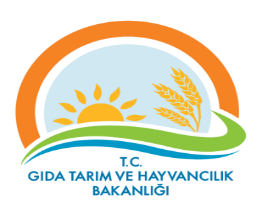 PROSES İZLEME ÖLÇME FORMU (9.1.1)PROSES İZLEME ÖLÇME FORMU (9.1.1)PROSES İZLEME ÖLÇME FORMU (9.1.1)PROSES İZLEME ÖLÇME FORMU (9.1.1)PROSES İZLEME ÖLÇME FORMU (9.1.1)PROSES İZLEME ÖLÇME FORMU (9.1.1)Dokuman KoduDokuman KoduDokuman KoduDokuman KoduDokuman KoduGTHB.59.İLM.KYS.048GTHB.59.İLM.KYS.048GTHB.59.İLM.KYS.048GTHB.59.İLM.KYS.048GTHB.59.İLM.KYS.048PROSES İZLEME ÖLÇME FORMU (9.1.1)PROSES İZLEME ÖLÇME FORMU (9.1.1)PROSES İZLEME ÖLÇME FORMU (9.1.1)PROSES İZLEME ÖLÇME FORMU (9.1.1)PROSES İZLEME ÖLÇME FORMU (9.1.1)PROSES İZLEME ÖLÇME FORMU (9.1.1)Revizyon NoRevizyon NoRevizyon NoRevizyon NoRevizyon NoPROSES İZLEME ÖLÇME FORMU (9.1.1)PROSES İZLEME ÖLÇME FORMU (9.1.1)PROSES İZLEME ÖLÇME FORMU (9.1.1)PROSES İZLEME ÖLÇME FORMU (9.1.1)PROSES İZLEME ÖLÇME FORMU (9.1.1)PROSES İZLEME ÖLÇME FORMU (9.1.1)Revizyon TarihiRevizyon TarihiRevizyon TarihiRevizyon TarihiRevizyon TarihiPROSES İZLEME ÖLÇME FORMU (9.1.1)PROSES İZLEME ÖLÇME FORMU (9.1.1)PROSES İZLEME ÖLÇME FORMU (9.1.1)PROSES İZLEME ÖLÇME FORMU (9.1.1)PROSES İZLEME ÖLÇME FORMU (9.1.1)PROSES İZLEME ÖLÇME FORMU (9.1.1)Yayın TarihiYayın TarihiYayın TarihiYayın TarihiYayın TarihiPROSES İZLEME ÖLÇME FORMU (9.1.1)PROSES İZLEME ÖLÇME FORMU (9.1.1)PROSES İZLEME ÖLÇME FORMU (9.1.1)PROSES İZLEME ÖLÇME FORMU (9.1.1)PROSES İZLEME ÖLÇME FORMU (9.1.1)PROSES İZLEME ÖLÇME FORMU (9.1.1)Sayfa SayısıSayfa SayısıSayfa SayısıSayfa SayısıSayfa SayısıSayfa 1 / Sayfa 1 / Sayfa 1 / Sayfa 1 / Sayfa 1 / Proses AdıHedefPerformans Göstergesiİzleme Periyodu   Gerçekleşme                               Açıklama      Gerçekleşme                               Açıklama      Gerçekleşme                               Açıklama      Gerçekleşme                               Açıklama      Gerçekleşme                               Açıklama      Gerçekleşme                               Açıklama      Gerçekleşme                               Açıklama      Gerçekleşme                               Açıklama   Proses AdıPerformans Göstergesiİzleme PeriyoduGıda ve Yem İthalat izni İşlemleri Bütün başvuru bildirimlerini zamanında sonlandırmakBaşvurular zamanında sonlandırıldıysa başarı performansı % 100 olur.Her günYetkili ve görevli personel her gün sisteme giriş yaparak bildirimleri kontrol ederRİSK KAYIT TABLOSURİSK KAYIT TABLOSUDokuman KoduDokuman KoduDokuman KoduGTHB.59.İLM.KYS.048GTHB.59.İLM.KYS.048GTHB.59.İLM.KYS.048GTHB.59.İLM.KYS.048GTHB.59.İLM.KYS.048GTHB.59.İLM.KYS.048GTHB.59.İLM.KYS.048RİSK KAYIT TABLOSURİSK KAYIT TABLOSURevizyon NoRevizyon NoRevizyon NoRİSK KAYIT TABLOSURİSK KAYIT TABLOSURevizyon TarihiRevizyon TarihiRevizyon TarihiRİSK KAYIT TABLOSURİSK KAYIT TABLOSUYayın TarihiYayın TarihiYayın TarihiRİSK KAYIT TABLOSURİSK KAYIT TABLOSUSayfa SayısıSayfa SayısıSayfa SayısıSayfa 1 / Sayfa 1 / Sayfa 1 / Sayfa 1 / Sayfa 1 / Sayfa 1 / Sayfa 1 / TESPİT EDİLEN RİSKTESPİT EDİLEN RİSKLERİN OLUMSUZ ETKİLERTESPİT EDİLEN RİSKLERİN OLUMSUZ ETKİLERMEVCUT KONTROLLERMEVCUT KONTROLLERRİSKLERE VERİLEN CEVAPLARETKİOLASILIKRİSK  SKORU (PUANI)RİSKİN DEĞİŞİM YÖNÜ (ÖNEM DÜZEYİ)RİSKE VERİELECEK CEVAPLAR YENİ/EK/KALDIRILAN KONTROLLERRİSKİN TÜRÜRİSKİN SAHİBİAÇIKLAMALAR (İZLEME RAPORLAMA)AÇIKLAMALAR (İZLEME RAPORLAMA)Risk: Bildirimleri zamanında sonlandıramamak Firmanın maddi kaybıFirmanın maddi kaybıBildirimler takip edilmeli ve yerinde yeniden kontroller yapılmalıBildirimler takip edilmeli ve yerinde yeniden kontroller yapılmalı212DüşükRİSK  Takip Operasyonelİl MüdürlüğüSebep:  
Her gün bildirimleri ve sonuçları kontrol edememekFirmanın maddi kaybıFirmanın maddi kaybıBildirimler takip edilmeli ve yerinde yeniden kontroller yapılmalıBildirimler takip edilmeli ve yerinde yeniden kontroller yapılmalı212DüşükRİSK  Takip Operasyonelİl MüdürlüğüSIRASIRABİRİMİBİRİM KONULARISORUMLUSU11Personel ve İdari İşler1-Dosyalama ve yazışmalar22Gıda Üretim Yerleri Kayıt-Onay işlemleri ve Denetimi1-Tahıl, un  üreten işyerleri2-Ekmek ve ekmek çeşitleri üreten iş yerleri3-Unlu mamüller üreten işyerleri4-Pastacılık ürünleri , ekmek katkı maddeleri ve maya üreten işyerleri5-Şekerli mamüller üreten işyerleri6- Boza üreten işyerleri 7-Doğal bitkiler paketleyen işyerleri8-Kuru yemiş, hububat ve bakliyat işleyen işyerleri9-Kahve ,baharat , tuz işleyen işyerleri22Gıda Üretim Yerleri Kayıt-Onay işlemleri ve Denetimi1-Sıvı ve katı yağ üretim ve dolum yapan işletmeler2-Meyve ve sebze işleyen işyerleri3-Alkollu içki üreten iş yerleri4-Alkolsüz içecek üreten işyerleri5-Sirke üreten işyerleri22Gıda Üretim Yerleri Kayıt-Onay işlemleri ve Denetimi1-Süt ve süt ürünleri üreten işyerleri2-Dondurma ve yenilebilir buzlu ürünler üreten işyerleri3-Et ürünleri üreten işyerleri4-Yumurta ürünleri üreten işyerleri5-Yumurta paketleyen işyerleri6-Bal paketleyen işyerleri7-Süt Toplama Merkezleri22Gıda Üretim Yerleri Kayıt-Onay işlemleri ve Denetimi1-Hazır yemek üreten işyerleri ve yemek fabrikaları2-Gıda ile temas eden madde ve malzeme üreten işyerleri3-Gıda ışınlama yapan işyerleri4-Fonksiyonel gıdaları üreten işyerleri5-Gıda takviyeleri üreten işyerleri6-Genetik modifiye ürünler33Yem Onay Kayıt Ve Denetim İşlemleri1-Yem fabrikaları2-Yem hammaddesi üreten işyerleri3-İlçe müdürlüklerinin yem denetimlerinin izlenmesi44Bitkisel gıda ve yem ile gıda ile temas eden madde ve maddelerin  ithalat   işlemleri1-Gemiler2-Yağ tankları3-Tarım ürünleri depolama tankları ve özel antrepolar4-Gümrük depoları5-Gümrüklü alanlarda bulunan yük taşıyan araçlar6-Çorlu havalimanı gümrük deposu7-Firmaların özel gümrüklü antrepolarında bulunan ithal ve ihraç edilecek ürünlerin her türlü kontrollerini yapmak55Bitkisel gıda ve yem ile gıda ile temas eden madde ve malzemelerin  ihracat işlemleri GIDA VE YEM ŞUBE MÜDÜRLÜĞÜ GÖREV DAĞILIMI                      EK-2 GIDA VE YEM ŞUBE MÜDÜRLÜĞÜ GÖREV DAĞILIMI                      EK-2 GIDA VE YEM ŞUBE MÜDÜRLÜĞÜ GÖREV DAĞILIMI                      EK-2 GIDA VE YEM ŞUBE MÜDÜRLÜĞÜ GÖREV DAĞILIMI                      EK-2 GIDA VE YEM ŞUBE MÜDÜRLÜĞÜ GÖREV DAĞILIMI                      EK-211Gıda satış ve toplu tüketim yerleriÇorlu, Çerkezköy ve Ergene İlçe Gıda, Tarım ve Hayvancılık Müdürlüklerinin yetki devri yapılan gıda denetimlerinin koordinasyonu ve takip edilmesi.22Gıda satış ve toplu tüketim yerleriSüleymanpaşa, Malkara ve Hayrabolu İlçe Gıda, Tarım ve Hayvancılık Müdürlüklerinin yetki devri yapılan gıda denetimlerinin koordinasyonu ve takip edilmesi.33Gıda satış ve toplu tüketim yerleriŞarköy, M.Ereğlisi ve Muratlı İlçe Gıda, Tarım ve Hayvancılık Müdürlüklerinin yetki devri yapılan gıda denetimlerinin koordinasyonu ve takip edilmesi.44Gıda satış ve toplu tüketim yerleriSaray ve Kapaklı İlçe Gıda, Tarım ve Hayvancılık Müdürlüklerinin yetki devri yapılan gıda denetimlerinin koordinasyonu ve takip edilmesi.55Yem satış yerleri11 İlçe Gıda, Tarım ve Hayvancılık Müdürlüklerinin yetki devri yapılan yem denetimlerinin koordinasyonu ve takip edilmesi.